Pembelajaran MingguanRencana Pembelajaran Tatap MukaIndikator Sub CPMK                                                                                                                                                                Ambon,   Agustus 2022Menyetujui Penjaminan Mutu Prodi S2 Mat (TKS)                                                                                     Penanggung Jawab Mata Kuliah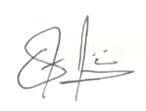 Prof. Dr. W. Mataheru, M.Pd                                                                                                              Dr. C. S. Ayal, M.Pd    NIP. 196402081989032001                                                                                                               NIP. 196412281991032001      MengetahuiKoordinator Program Pascasarjana Program StudiProf. Dr. T.G. Ratumanan,M.PdNIP. 19651009 198903 1017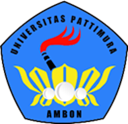 UNIVERSITAS PATTIMURAPROGRAM PASCASARJANAPROGRAM STUDI MAGISTER PENDIDIKANMATEMATIKARENCANA PEMBELAJARAN SEMESTERRENCANA PEMBELAJARAN SEMESTERMata KuliahKodeBobot SKSSemesterTanggal PenyusunanDesain Pembelajaran Matematika KepulauanPMA-2153083OTORITAS PENGESAHANPenanggung Jawab MKPenanggung Jawab MKKetua TKSKoordinator ProdiOTORITAS PENGESAHANDr. C. S. Ayal, M.PdDr. C. S. Ayal, M.PdProf.Dr.W.Mataheru,M.PdProf.Dr.T.G.Ratumanan,M.PdCapaian PembelajaranCPL Prodi yang dibebankan pada MKCPL Prodi yang dibebankan pada MKCPL Prodi yang dibebankan pada MKCPL Prodi yang dibebankan pada MKCapaian PembelajaranCPL-S4Berkontribusi dalam peningkatan mutu kehidupan bermasyarakat, berbangsa dan bernegara berdasarkan Pancasila.Berkontribusi dalam peningkatan mutu kehidupan bermasyarakat, berbangsa dan bernegara berdasarkan Pancasila.Berkontribusi dalam peningkatan mutu kehidupan bermasyarakat, berbangsa dan bernegara berdasarkan Pancasila.Capaian PembelajaranCPL-S5Bekerja sama dan memiliki kepekaan sosial  serta kepedulian terhadap masyarakat dan lingkungan.   Bekerja sama dan memiliki kepekaan sosial  serta kepedulian terhadap masyarakat dan lingkungan.   Bekerja sama dan memiliki kepekaan sosial  serta kepedulian terhadap masyarakat dan lingkungan.   Capaian PembelajaranCPL-S8Menunjukkan sikap bertanggungjawab atas pekerjaan di bidang keahliannya secara mandiri.Menunjukkan sikap bertanggungjawab atas pekerjaan di bidang keahliannya secara mandiri.Menunjukkan sikap bertanggungjawab atas pekerjaan di bidang keahliannya secara mandiri.Capaian PembelajaranCPL-S9Menginternalisasi nilai, norma, dan etika akademik.Menginternalisasi nilai, norma, dan etika akademik.Menginternalisasi nilai, norma, dan etika akademik.Capaian PembelajaranCPL-P1Mampu mengkaji hakikat ilmu pengetahuan, hakikat matematika, psikologi belajar matematika, proses belajar matematika, dan perkembangan pemikiran matematis.Mampu mengkaji hakikat ilmu pengetahuan, hakikat matematika, psikologi belajar matematika, proses belajar matematika, dan perkembangan pemikiran matematis.Mampu mengkaji hakikat ilmu pengetahuan, hakikat matematika, psikologi belajar matematika, proses belajar matematika, dan perkembangan pemikiran matematis.Capaian PembelajaranCPL-P2Mampu mengkaji berbagai teori belajar yang relevan  dengan pembelajaran matematika, dan dapat mengembangkan pembelajaran matematika yang relevan dengan kebutuhan peserta didik dan konteks wilayah kepulauan.Mampu mengkaji berbagai teori belajar yang relevan  dengan pembelajaran matematika, dan dapat mengembangkan pembelajaran matematika yang relevan dengan kebutuhan peserta didik dan konteks wilayah kepulauan.Mampu mengkaji berbagai teori belajar yang relevan  dengan pembelajaran matematika, dan dapat mengembangkan pembelajaran matematika yang relevan dengan kebutuhan peserta didik dan konteks wilayah kepulauan.Capaian PembelajaranCPL-KU4Mampu meningkatkan kapasitas pembelajaran mandiri.Mampu meningkatkan kapasitas pembelajaran mandiri.Mampu meningkatkan kapasitas pembelajaran mandiri.Capaian Pembelajaran Mata Kuliah (CPMK)Capaian Pembelajaran Mata Kuliah (CPMK)Capaian Pembelajaran Mata Kuliah (CPMK)Capaian Pembelajaran Mata Kuliah (CPMK)Capaian Pembelajaran Mata Kuliah (CPMK)CPMKMahasiswa mampu menganalisis berbagai model dan prosedur desain pembelajaran dan menggunakannya dalam mengembangkan perencanaan pembelajaran matematika yang relevan dengan peserta didik dan konteks wilayah kepulauan.Mahasiswa mampu menganalisis berbagai model dan prosedur desain pembelajaran dan menggunakannya dalam mengembangkan perencanaan pembelajaran matematika yang relevan dengan peserta didik dan konteks wilayah kepulauan.Mahasiswa mampu menganalisis berbagai model dan prosedur desain pembelajaran dan menggunakannya dalam mengembangkan perencanaan pembelajaran matematika yang relevan dengan peserta didik dan konteks wilayah kepulauan.Mahasiswa mampu menganalisis berbagai model dan prosedur desain pembelajaran dan menggunakannya dalam mengembangkan perencanaan pembelajaran matematika yang relevan dengan peserta didik dan konteks wilayah kepulauan.Sub Capaian Pembelajaran Mata KuliahSub Capaian Pembelajaran Mata KuliahSub Capaian Pembelajaran Mata KuliahSub Capaian Pembelajaran Mata KuliahSub Capaian Pembelajaran Mata KuliahSub-CPMK-1Menganalisis  model-model desain pembelajaranMenganalisis  model-model desain pembelajaranMenganalisis  model-model desain pembelajaranMenganalisis  model-model desain pembelajaranSub-CPMK-2Mengembangkan analisis instruksionalMengembangkan analisis instruksionalMengembangkan analisis instruksionalMengembangkan analisis instruksionalSub-CPMK-3Mengembangkan analisis peserta didikMengembangkan analisis peserta didikMengembangkan analisis peserta didikMengembangkan analisis peserta didikSub-CPMK-4Menganalisis desain kompetensiMenganalisis desain kompetensiMenganalisis desain kompetensiMenganalisis desain kompetensiSub-CPMK-5Menganalisis materi pembelajaran matematikaMenganalisis materi pembelajaran matematikaMenganalisis materi pembelajaran matematikaMenganalisis materi pembelajaran matematikaSub-CPMK-6Mengembangan silabus dan RPP matematika untuk wilayah kepulauanMengembangan silabus dan RPP matematika untuk wilayah kepulauanMengembangan silabus dan RPP matematika untuk wilayah kepulauanMengembangan silabus dan RPP matematika untuk wilayah kepulauanSub-CPMK-7Mengembangkan bahan ajar matematika wilayah kepulauanMengembangkan bahan ajar matematika wilayah kepulauanMengembangkan bahan ajar matematika wilayah kepulauanMengembangkan bahan ajar matematika wilayah kepulauanDeskripsi Singkat Mata KuliahMata kuliah ini membekali mahasiswa dengan pengetahuan dan keterampilan mengembangkan perangkat pembelajaran matematikaMata kuliah ini membekali mahasiswa dengan pengetahuan dan keterampilan mengembangkan perangkat pembelajaran matematikaMata kuliah ini membekali mahasiswa dengan pengetahuan dan keterampilan mengembangkan perangkat pembelajaran matematikaMata kuliah ini membekali mahasiswa dengan pengetahuan dan keterampilan mengembangkan perangkat pembelajaran matematikaBahan Kajian: Materi PembelajaranModel-Model Desain PembelajaranModel-Model Desain PembelajaranModel-Model Desain PembelajaranModel-Model Desain PembelajaranBahan Kajian: Materi PembelajaranAnalisis InstruksionalAnalisis InstruksionalAnalisis InstruksionalAnalisis InstruksionalBahan Kajian: Materi PembelajaranAnalisis Peserta DidikAnalisis Peserta DidikAnalisis Peserta DidikAnalisis Peserta DidikBahan Kajian: Materi PembelajaranDesain KompetensiDesain KompetensiDesain KompetensiDesain KompetensiBahan Kajian: Materi PembelajaranAnalisis Materi Pembelajaran MatematikaAnalisis Materi Pembelajaran MatematikaAnalisis Materi Pembelajaran MatematikaAnalisis Materi Pembelajaran MatematikaBahan Kajian: Materi PembelajaranPengembangan Silabus dan RPP matematika untuk wilayah kepulauanPengembangan Silabus dan RPP matematika untuk wilayah kepulauanPengembangan Silabus dan RPP matematika untuk wilayah kepulauanPengembangan Silabus dan RPP matematika untuk wilayah kepulauanBahan Kajian: Materi PembelajaranPengembangan Bahan Ajar matematika wilayah kepulauanPengembangan Bahan Ajar matematika wilayah kepulauanPengembangan Bahan Ajar matematika wilayah kepulauanPengembangan Bahan Ajar matematika wilayah kepulauanPustakaBranch, Robert Maribe, (2009). Instructional Design: The ADDIE Approach. New York: Springer.Dick, W . & Carrey L. (1985). The Systematic Design of Instruction. Glenview lllinois: Scott., Foreman & Company.Kemp,J.E., Gary R. Morrison., & Steven M. Ross. 1994. Designing Effective Instruction. New York: Macmillan.Poulsen, Aura, Khooa Lam., Sarah Cisneros, & Torrey Trust. (2008). ARCS Model of Motivational Design. EDITEC 544.Pribadi, Benny A. 2011. Model ASSURE untuk mendesain Model Pembelajaran Sukses. Jakarta: Dian RakyatRatumanan, T.G & Imas Rosmiati, 2014. Perencanaan Pembelajaran. Surabaya: Unesa UniversitySmaldino, Sharon E, Deborah L. Lowther., & James D. Russel. (2011). Instructional Technology and Media for Learning, Teknologi Pembelajaran dan Media untuk Belajar. Edisi 9. Penerjemah. Arief Rahman. Jakarta: Kencana Prenada Media Group.Branch, Robert Maribe, (2009). Instructional Design: The ADDIE Approach. New York: Springer.Dick, W . & Carrey L. (1985). The Systematic Design of Instruction. Glenview lllinois: Scott., Foreman & Company.Kemp,J.E., Gary R. Morrison., & Steven M. Ross. 1994. Designing Effective Instruction. New York: Macmillan.Poulsen, Aura, Khooa Lam., Sarah Cisneros, & Torrey Trust. (2008). ARCS Model of Motivational Design. EDITEC 544.Pribadi, Benny A. 2011. Model ASSURE untuk mendesain Model Pembelajaran Sukses. Jakarta: Dian RakyatRatumanan, T.G & Imas Rosmiati, 2014. Perencanaan Pembelajaran. Surabaya: Unesa UniversitySmaldino, Sharon E, Deborah L. Lowther., & James D. Russel. (2011). Instructional Technology and Media for Learning, Teknologi Pembelajaran dan Media untuk Belajar. Edisi 9. Penerjemah. Arief Rahman. Jakarta: Kencana Prenada Media Group.Branch, Robert Maribe, (2009). Instructional Design: The ADDIE Approach. New York: Springer.Dick, W . & Carrey L. (1985). The Systematic Design of Instruction. Glenview lllinois: Scott., Foreman & Company.Kemp,J.E., Gary R. Morrison., & Steven M. Ross. 1994. Designing Effective Instruction. New York: Macmillan.Poulsen, Aura, Khooa Lam., Sarah Cisneros, & Torrey Trust. (2008). ARCS Model of Motivational Design. EDITEC 544.Pribadi, Benny A. 2011. Model ASSURE untuk mendesain Model Pembelajaran Sukses. Jakarta: Dian RakyatRatumanan, T.G & Imas Rosmiati, 2014. Perencanaan Pembelajaran. Surabaya: Unesa UniversitySmaldino, Sharon E, Deborah L. Lowther., & James D. Russel. (2011). Instructional Technology and Media for Learning, Teknologi Pembelajaran dan Media untuk Belajar. Edisi 9. Penerjemah. Arief Rahman. Jakarta: Kencana Prenada Media Group.Branch, Robert Maribe, (2009). Instructional Design: The ADDIE Approach. New York: Springer.Dick, W . & Carrey L. (1985). The Systematic Design of Instruction. Glenview lllinois: Scott., Foreman & Company.Kemp,J.E., Gary R. Morrison., & Steven M. Ross. 1994. Designing Effective Instruction. New York: Macmillan.Poulsen, Aura, Khooa Lam., Sarah Cisneros, & Torrey Trust. (2008). ARCS Model of Motivational Design. EDITEC 544.Pribadi, Benny A. 2011. Model ASSURE untuk mendesain Model Pembelajaran Sukses. Jakarta: Dian RakyatRatumanan, T.G & Imas Rosmiati, 2014. Perencanaan Pembelajaran. Surabaya: Unesa UniversitySmaldino, Sharon E, Deborah L. Lowther., & James D. Russel. (2011). Instructional Technology and Media for Learning, Teknologi Pembelajaran dan Media untuk Belajar. Edisi 9. Penerjemah. Arief Rahman. Jakarta: Kencana Prenada Media Group.Dosen Mata KuliahDr. Carolina. S. Ayal, M.PdDr. Andersol. L. Palinussa, M.PdDr. Carolina. S. Ayal, M.PdDr. Andersol. L. Palinussa, M.PdDr. Carolina. S. Ayal, M.PdDr. Andersol. L. Palinussa, M.PdDr. Carolina. S. Ayal, M.PdDr. Andersol. L. Palinussa, M.PdMata Kuliah Prasyarat----Media PembelajaranPerangkat Lunak: Aplikasi OnlinePerangkat Lunak: Aplikasi OnlinePerangkat Lunak: Aplikasi OnlinePerangkat Lunak: Aplikasi OnlineMinggu KeKemampuan Akhir (Sub CPMK)Bahan KajianMetode/ Model PembelajaranPengalaman BelajarAlokasi WaktuPenilaianKriteria/IndikatorBobotBBobotReferensi1,2Menganalisis berbagai Model-Model Desain PembelajaranModel-Model Desain PembelajaranModel PPSIModel Dick dan CareyModel KempModel ASSUREModel Four DModel CarreyMetode: penugasan dan presentasi kelompokMelakukan tugas kajian dalam kelompok kecil selanjutnya mempresentasikan hasil kajian6  50’BM6  50’TT6  50’Makalah, materi presentasi, dan proses presentasiKualitas makalah dan penguasaan materi.15A, B, D,E,F3Menjelaskan tentang Analisis Instruksional Analisis InstruksionalMetode penugasan dan presentasi kelompokMelakukan tugas kajian dalam kelompok kecil selanjutnya mempresentasikan hasil kajian3  50’BM3  50’TT3  50’Makalah, materi presentasi dan kualitas presentasiKualitas makalah dan penguasaan materi10A,B,C,D4Menganalisis Peserta Didik, Analisis Peserta DidikKarakteristik peserta didikBakat dan minatMotivasiInteligensiGaya belajarKemampuan awalMetode ekspositori, dan penugasan Melakukan tugas kajian dalam kelompok kecil selanjutnya mempresentasikan hasil kajian3  50’    BM3  50’    TT3  50’Makalah, materi presentasi dan kualitas presentasiKualitas makalah dan penguasaan materi10A,F5-6Menganalisis Kompetensi Desain KompetensiPengertian dan karakteristik kompetensi KI dan KD Capaian Pembelajaran Metode penugasan dan presentasi kelompokMelakukan tugas kajian dalam kelompok kecil selanjutnya mempresentasikan hasil kajian6 × 50’    BM6  50’    TT6  50’Makalah, materi presentasi dan proses presentasi dan 10A,D,E7-8Menganalisis materi pembelajaran matematikaAnalisis Materi Pembelajaran MatematikaHakikat materi pembelajaranDimensi pengetahuanPengorganisasian materi pembelajaranBerpikir tingkat tinggiIntegrasi muatan local dalam pembelajaranMetode penugasan dan presentasi kelompokMelakukan tugas kajian dalam kelompok kecil selanjutnya mempresentasikan hasil kajian6 × 50’     BM6  50’TT6  50’Makalah, materi presentasi dan proses presentasi dan 10A,B,C,F,G9Ujian Tengah Semester (UTS)Ujian Tengah Semester (UTS)Ujian Tengah Semester (UTS)Ujian Tengah Semester (UTS)Ujian Tengah Semester (UTS)Ujian Tengah Semester (UTS)Ujian Tengah Semester (UTS)Ujian Tengah Semester (UTS)Ujian Tengah Semester (UTS)10-12Mengembangkan Silabus dan RPP matematika untuk wilayah kepulauanPengembangan Silabus dan RPP  Matematika untuk Wilayah KepulauanKonsep dasar Silabus Komponen dan format silabusMengembangkan Silabus matematika untuk wilayah kepulauanKonsep dasar RPPKomponen dan format RPPLangkah-langkah pengembangan RPPMetode, Proyek dan presentasi kelompokMengembangkan silabus dan RPP dalam kelompok kecil selanjutnya mempresentasi hasilnya, kajianmateri pada webhttps://www.tiraswati.net/download/file/Buku_Saku_Penyusunan_Perangkat_Ajar9  50’ BB9  50’TT9  50’Kinerja, tugas merancang silabus dan RPPKualitas rancangan dan kualitas presentasi15F,G13,14,15Mengembangkan bahan ajar matematika wilayah kepulauan7. Pengembangan Bahan Ajar Matematika Wilayah Kepulauan7.1 Mendeskripsikan Konsep Dasar  Bahan Ajar4.2 Membedakan Jenis-jenis Bahan Ajar4.3 Menentukan Ilustrasi Bahan Ajar4.4 Mengembangkan Bahan Ajar matematika wilayah kepulauanMetode: proyek, presentasi kelompok dan diskusiMengkaji materipadawebsite/lamanyang relevan,menyusun bahanajar, selanjutnyamempresentasikanhasil kerja.Laman tsb, a,l:a.l:https://penerbitdeepublish.com/langkah-penyusunan-bahan-ajar/https://books.google.co.id/books?id=Gv3ZYRgsPkAC&printsec=frontcover&dq=panduan+penyusunan+bahan+ajar&hl=id&sa=X&ved=0ahUKEwjRlbWBsKDkAhVN7XMBHS5nBYUQ6AEIKTAA#v=onepage&q=panduan%20penyusunan%20bahan%20ajar&f=falseMenyusun BahanAjar sesuai RPP9  50’BM9  50’TT9  50’Bahan ajar yang disusun oleh mahasiswaKualitas bahan ajar20F16                                                     Ujian Akhir Semester (UAS)                                                                                                                                                   Ujian Akhir Semester (UAS)                                                                                                                                                   Ujian Akhir Semester (UAS)                                                                                                                                                   Ujian Akhir Semester (UAS)                                                                                                                                                   Ujian Akhir Semester (UAS)                                                                                                                                                   Ujian Akhir Semester (UAS)                                                                                                                                                   Ujian Akhir Semester (UAS)                                                                                                                                                   Ujian Akhir Semester (UAS)                                                                                                                                                   Ujian Akhir Semester (UAS)                                                                                                                                                   Ujian Akhir Semester (UAS)                                                                                              Pert-KeSub CPMKIndikator1 - 2Menganalisis berbagai model desain pembelajaranMenganalisis tentang:Model PPSIModel Dick dan CareyModel KempModel ASSUREModel Four DModel Carrey3Menjelaskan tentang Analisis InstruksionalMenjelaskan tentang:Analisis Instruksional4Menganalisis Peserta DidikMenganalisis tentang:Karakteristik peserta didikBakat dan minatMotivasiInteligensiGaya belajarKemampuan awal5-6Menganalisis KompetensiMenganalisis tentang:Pengertian dan karakteristik kompetensiKI dan KDCapaian Pembelajaran7-8Menganalisis materi pembelajaran matematikaMenganalisis tentang:Hakikat materi pembelajaranDimensi pengetahuanPengorganisasian materi pembelajaranBerpikir tingkat tinggiIntegrasi muatan local dalam pembelajaran9Ujian Tengah Semester (UTS)Ujian Tengah Semester (UTS)10 - 12Mengembangkan Silabus dan RPP matematika untuk wilayah kepulauan6.1 Mendeskripsikan konsep dasar silabus6.2 Menganalisis komponen dan format silabus6.3 Menggembangan Silabus6.4 Mendeskripsikan konsep dasar RPP6.5 Menganalisis komponen dan format RPP6.6 Mengembangkan RPP13 - 15Mengembangkan bahan ajar matematika wilayah kepulauan7.1 Mendeskripsikan konsep dasar bahan ajar7.2 Membedakan jenis-jenis bahan ajar7.3 Menentukan ilustrasi bahan ajar7.4 Mengembangkan bahan ajar matematika wilayah      kepuluan16Ujian Akhir Semester (UAS)Ujian Akhir Semester (UAS)Pertemuan KeTahapKegiatan PembelajaranKegiatan Pembelajaran1PendahuluanMembuat kontrak kuliah dengan mahasiswaMenjelaskan garis besar dan tujuan perkuliahan pertamaMembuat kontrak kuliah dengan mahasiswaMenjelaskan garis besar dan tujuan perkuliahan pertama1IntiMenjelaskan secara garis besar pengertian, tujuan dan manfaat model-model desain pembelajaran Membagi mahasiswa dalam beberapa kelompok kecil 2-3 orangMengarahkan diskusi kelas untuk membahas ruang lingkup materi model-model desain pembelajaran Sebagian kelompok ditugaskan untuk mendiskusikan model-model PPSI, model Dick and Carey. Kelompok lainnya ditugaskan untuk mendiskusikan mengenai Model PPSI, Model Dick and Carrey, model Kemp, model ASSURE, model Four D dan model ADDIE.Beberapa kelompok diminta mempresentasikan hasil kerjanya dan kelompok lain memberikan tanggapanDosen memberikan konfirmasi berupa klarifikasi, reward, atau penjelasan tambahan mengacu pada hasil diskusi kelas. Menjelaskan secara garis besar pengertian, tujuan dan manfaat model-model desain pembelajaran Membagi mahasiswa dalam beberapa kelompok kecil 2-3 orangMengarahkan diskusi kelas untuk membahas ruang lingkup materi model-model desain pembelajaran Sebagian kelompok ditugaskan untuk mendiskusikan model-model PPSI, model Dick and Carey. Kelompok lainnya ditugaskan untuk mendiskusikan mengenai Model PPSI, Model Dick and Carrey, model Kemp, model ASSURE, model Four D dan model ADDIE.Beberapa kelompok diminta mempresentasikan hasil kerjanya dan kelompok lain memberikan tanggapanDosen memberikan konfirmasi berupa klarifikasi, reward, atau penjelasan tambahan mengacu pada hasil diskusi kelas. 1PenutupBersama mahasiswa merangkum hasil diskusiMenugaskan mahasiswa melakukan telah Pustaka untuk mengidentifikasi lebih jauh model Kemp, model ASSURE, model Four D dan model ADDIE Menugaskan mahasiswa membuat akun gmail dan memberikan kode kelas untuk mahasiswa bergabung di classroom.google.Bersama mahasiswa merangkum hasil diskusiMenugaskan mahasiswa melakukan telah Pustaka untuk mengidentifikasi lebih jauh model Kemp, model ASSURE, model Four D dan model ADDIE Menugaskan mahasiswa membuat akun gmail dan memberikan kode kelas untuk mahasiswa bergabung di classroom.google.2PendahuluanMenjelaskan garis besar kegiatan pembelajaran yang akan dilakukan dan tujuan yang diharapkanMengelola kelas untuk mempersiapkan persentasi kelompok dan diskusiMenjelaskan garis besar kegiatan pembelajaran yang akan dilakukan dan tujuan yang diharapkanMengelola kelas untuk mempersiapkan persentasi kelompok dan diskusi2IntiMenugaskan kelompok  untuk mempersentasikan model Kemp, model ASSURE.Mengarahkan diskusi kelasDosen memberikan klarifikasi, atau penjelasan tambahan. Menugaskan kelompok lain  untuk mempersentasikan model Four D dan model ADDIEMengarahkan diskusi kelasDosen memberikan klarifikasi, atau penjelasan tambahan. Menugaskan kelompok  untuk mempersentasikan model Kemp, model ASSURE.Mengarahkan diskusi kelasDosen memberikan klarifikasi, atau penjelasan tambahan. Menugaskan kelompok lain  untuk mempersentasikan model Four D dan model ADDIEMengarahkan diskusi kelasDosen memberikan klarifikasi, atau penjelasan tambahan. 2PenutupBersama maasiswa merangkum hasil diskusiMenugaskan kelompok yang telah prentasi untuk merevisi makalah dan powerpointnya sesuai dengan masukan selama proses diskusi.Bersama maasiswa merangkum hasil diskusiMenugaskan kelompok yang telah prentasi untuk merevisi makalah dan powerpointnya sesuai dengan masukan selama proses diskusi.3PendahuluanMenjelaskan garis besar kegiatan pembelajaran yang akan dilakukan dan tujuan yang diharapkanMengelola kelas untuk mempersiapkan persentasi kelompok dan diskusiMenjelaskan garis besar kegiatan pembelajaran yang akan dilakukan dan tujuan yang diharapkanMengelola kelas untuk mempersiapkan persentasi kelompok dan diskusi3IntiMenugaskan kelompok lainnya untuk mempersentasikan analisis instruksional Mengarahkan diskusi kelasDosen memberikan klarifikasi, atau penjelasan tambahan. Menugaskan kelompok lainnya untuk mempersentasikan analisis instruksional Mengarahkan diskusi kelasDosen memberikan klarifikasi, atau penjelasan tambahan. 3PenutupBersama mahasiswa merangkum hasil diskusiMenugaskan kelompok untuk merevisi makalah dan powerpointnya sesuai dengan masukan selama proses diskusi.Membagi siswa menjadi  kelompok kecil dengan masing-masing kelompok mendapat 1 sub materi untuk dipersentasikan pada pertemuan ke-4Bersama mahasiswa merangkum hasil diskusiMenugaskan kelompok untuk merevisi makalah dan powerpointnya sesuai dengan masukan selama proses diskusi.Membagi siswa menjadi  kelompok kecil dengan masing-masing kelompok mendapat 1 sub materi untuk dipersentasikan pada pertemuan ke-44PendahuluanMenjelaskan materi pembelajaran dan tujuannyaMenjelaskan materi pembelajaran dan tujuannya4IntiMengelola kelas untuk kegiatan presentasi dan diskusiKelompok ditugaskan untuk mempresentasikan materi tentang analisis peserta didikDosen mengarahkan dan memimpin diskusi kelasDosen memberikan konfirmasi terhadap hasil persentasi dan diskusiMengelola kelas untuk kegiatan presentasi dan diskusiKelompok ditugaskan untuk mempresentasikan materi tentang analisis peserta didikDosen mengarahkan dan memimpin diskusi kelasDosen memberikan konfirmasi terhadap hasil persentasi dan diskusi4PenutupBersama mahasiswa merangkum hasil diskusinyaBersama mahasiswa merangkum hasil diskusinya5PendahuluanMengelola kelas untuk kegiatan persentasi dan diskusiMenjelaskan mekanisme persentasi dan diskusi Mengelola kelas untuk kegiatan persentasi dan diskusiMenjelaskan mekanisme persentasi dan diskusi 5IntiKelompok 1 ditugaskan untuk mempersentasikan materi  tentang analisis peserta didikDosen mengarahkan dan memimpin diskusi kelasDosen memberikan konfirmasi terhadap hasil persentasi dan diskusiKelompok 2 ditugaskan untuk mempersentasikan materi tentang pengertian dan karakteristik kompetensiDosen memberikan konfirmasi terhadap hasil persentasi dan diskusiKelompok berikutnya ditugaskan untuk mempresentasikan materi tentang kompetensi intiDosen mengarahkan dan memimpin diskusi kelasDosen memberikan konfirmasi terhadap hasil presentasi dan diskusiKelompok 1 ditugaskan untuk mempersentasikan materi  tentang analisis peserta didikDosen mengarahkan dan memimpin diskusi kelasDosen memberikan konfirmasi terhadap hasil persentasi dan diskusiKelompok 2 ditugaskan untuk mempersentasikan materi tentang pengertian dan karakteristik kompetensiDosen memberikan konfirmasi terhadap hasil persentasi dan diskusiKelompok berikutnya ditugaskan untuk mempresentasikan materi tentang kompetensi intiDosen mengarahkan dan memimpin diskusi kelasDosen memberikan konfirmasi terhadap hasil presentasi dan diskusi5PenutupBersama mahasiswa merangkum hasil diskusiMenugaskan kelompok 1, dan 2, untuk merevisi hasil kerjanya sesuai dengan masukan selama berdiskusi Bersama mahasiswa merangkum hasil diskusiMenugaskan kelompok 1, dan 2, untuk merevisi hasil kerjanya sesuai dengan masukan selama berdiskusi 6PendahuluanMengelola kelas untuk kegiatan presentasi dan diskusiMenjelaskan mekanisme persentasi dan diskusiMengelola kelas untuk kegiatan presentasi dan diskusiMenjelaskan mekanisme persentasi dan diskusi6IntiKelompok 3 ditugaskan untuk mempresentasikan materi tentang kompetensi dasar Dosen mengarahkan dan memimpin diskusi kelasDosen memberikan konfirmasi terhadap hasil persentasi dan diskusiKelompok 1 ditugaskan untuk mempresentasikan materi tentang capaian pembelajaranDosen mengarahkan dan memimpin diskusi kelasDosen memberikan konfirmasi terhadap hasil presentasi dan diskusiKelompok 3 ditugaskan untuk mempresentasikan materi tentang kompetensi dasar Dosen mengarahkan dan memimpin diskusi kelasDosen memberikan konfirmasi terhadap hasil persentasi dan diskusiKelompok 1 ditugaskan untuk mempresentasikan materi tentang capaian pembelajaranDosen mengarahkan dan memimpin diskusi kelasDosen memberikan konfirmasi terhadap hasil presentasi dan diskusiPenutupBersama mahasiswa merangkum hasil diskusiMenugaskan kelompok 3 dan 1,  untuk merevisi hasil kerjanya sesuai dengan masukan selama berdiskusiKelompok 2 mendapat 1 topik dibuat makalah untuk dipersentasikan pada pertemuan ke-7Bersama mahasiswa merangkum hasil diskusiMenugaskan kelompok 3 dan 1,  untuk merevisi hasil kerjanya sesuai dengan masukan selama berdiskusiKelompok 2 mendapat 1 topik dibuat makalah untuk dipersentasikan pada pertemuan ke-77PendahuluanMenjelaskan tujuan perkuliahan dan kegiatan yang akan dilakukan pada pertemuan ke-7 Mengelola kelas untuk kegiatan presentasi dan diskusiMenjelaskan tujuan perkuliahan dan kegiatan yang akan dilakukan pada pertemuan ke-7 Mengelola kelas untuk kegiatan presentasi dan diskusi7IntiKelompok 2 ditugaskan untuk mempresentasikan materi tentang hakekat materi pembelajaran dan dimensi pengetahuanDosen mengarahkan dan memimpin diskusi kelasDosen memberikan konfirmasi terhadap hasil persentasi dan diskusiKelompok 3 ditugaskan untuk mempresentasikan materi tentang pengorganisasian materi pembelajaranDosen mengarahkan dan memimpin diskusi kelasDosen memberikan konfirmasi terhadap hasil persentasi dan diskusiKelompok 2 ditugaskan untuk mempresentasikan materi tentang hakekat materi pembelajaran dan dimensi pengetahuanDosen mengarahkan dan memimpin diskusi kelasDosen memberikan konfirmasi terhadap hasil persentasi dan diskusiKelompok 3 ditugaskan untuk mempresentasikan materi tentang pengorganisasian materi pembelajaranDosen mengarahkan dan memimpin diskusi kelasDosen memberikan konfirmasi terhadap hasil persentasi dan diskusi7PenutupBersama mahasiswa merangkum hasil diskusiMenugaskan kelompok 2 dan 3,  untuk merevisi hasil kerjanya sesuai dengan masukan selama berdiskusiBersama mahasiswa merangkum hasil diskusiMenugaskan kelompok 2 dan 3,  untuk merevisi hasil kerjanya sesuai dengan masukan selama berdiskusi8PendahuluanMenjelaskan tujuan perkuliahan dan kegiatan yang akan dilakukan pada pertemuan ke-8 Mengelola kelas untuk kegiatan presentasi dan diskusiMenjelaskan mekanisme persentasi dan diskusiMenjelaskan tujuan perkuliahan dan kegiatan yang akan dilakukan pada pertemuan ke-8 Mengelola kelas untuk kegiatan presentasi dan diskusiMenjelaskan mekanisme persentasi dan diskusi8IntiKelompok 1 ditugaskan untuk mempresentasikan materi tentang berpikir tingkat tinggi dan integrasi muatan lokal dalam pembelajaran Dosen mengarahkan dan memimpin diskusi kelasDosen memberikan konfirmasi terhadap hasil presentasi dan diskusiKelompok 1 ditugaskan untuk mempresentasikan materi tentang berpikir tingkat tinggi dan integrasi muatan lokal dalam pembelajaran Dosen mengarahkan dan memimpin diskusi kelasDosen memberikan konfirmasi terhadap hasil presentasi dan diskusi8PenutupBersama mahasiswa merangkum hasil diskusiMenugaskan kelompok 1,  untuk merevisi hasil kerjanya sesuai dengan masukan selama berdiskusiMahasiswa pada kelompok 2 dan 3, masing-masing kelompok mendapat 1 topik materi dibuat makalah untuk dipresentasikan pada pertemuan ke-10Bersama mahasiswa merangkum hasil diskusiMenugaskan kelompok 1,  untuk merevisi hasil kerjanya sesuai dengan masukan selama berdiskusiMahasiswa pada kelompok 2 dan 3, masing-masing kelompok mendapat 1 topik materi dibuat makalah untuk dipresentasikan pada pertemuan ke-109Ujian Tengah Semester (UTS)Ujian Tengah Semester (UTS)Ujian Tengah Semester (UTS)10PendahuluanMenjelaskan tujuan perkuliahan dan kegiatan yang akan dilakukan pada pertemuan ke-10 Mengelola kelas untuk kegiatan presentasi dan diskusiMenjelaskan mekanisme presentasi dan diskusiMenjelaskan tujuan perkuliahan dan kegiatan yang akan dilakukan pada pertemuan ke-10 Mengelola kelas untuk kegiatan presentasi dan diskusiMenjelaskan mekanisme presentasi dan diskusi10IntiKelompok 2 ditugaskan untuk mempresentasikan materi tentang konsep dasar silabus, menganalisis konsep dan format silabus Dosen mengarahkan dan memimpin diskusi kelasDosen memberikan konfirmasi terhadap hasil presentasi dan diskusiKelompok 2 ditugaskan untuk mempresentasikan materi tentang konsep dasar silabus, menganalisis konsep dan format silabus Dosen mengarahkan dan memimpin diskusi kelasDosen memberikan konfirmasi terhadap hasil presentasi dan diskusi10PenutupBersama mahasiswa merangkum hasil diskusiMenugaskan kelompok 2,  untuk merevisi hasil kerjanya sesuai dengan masukan selama berdiskusiBersama mahasiswa merangkum hasil diskusiMenugaskan kelompok 2,  untuk merevisi hasil kerjanya sesuai dengan masukan selama berdiskusi11PendahuluanMenjelaskan tujuan perkuliahan dan kegiatan yang akan dilakukan pada pertemuan ke-11 Mengelola kelas untuk kegiatan presentasi dan diskusiMenjelaskan mekanisme presentasi dan diskusiMenjelaskan tujuan perkuliahan dan kegiatan yang akan dilakukan pada pertemuan ke-11 Mengelola kelas untuk kegiatan presentasi dan diskusiMenjelaskan mekanisme presentasi dan diskusi11IntiKelompok 3 ditugaskan untuk mempresentasikan materi tentang pengembangan silabus dan konsep dasar RPPDosen mengarahkan dan memimpin diskusi kelasDosen memberikan konfirmasi terhadap hasil presentasi dan diskusiKelompok 3 ditugaskan untuk mempresentasikan materi tentang pengembangan silabus dan konsep dasar RPPDosen mengarahkan dan memimpin diskusi kelasDosen memberikan konfirmasi terhadap hasil presentasi dan diskusi11PenutupBersama mahasiswa merangkum hasil diskusiMenugaskan kelompok 3 ,  untuk merevisi hasil kerjanya sesuai dengan masukan selama berdiskusiBersama mahasiswa merangkum hasil diskusiMenugaskan kelompok 3 ,  untuk merevisi hasil kerjanya sesuai dengan masukan selama berdiskusi12PendahuluanMenjelaskan tujuan perkuliahan dan kegiatan yang akan dilakukan pada pertemuan ke-12 Mengelola kelas untuk kegiatan presentasi dan diskusiMenjelaskan mekanisme presentasi dan diskusiMenjelaskan tujuan perkuliahan dan kegiatan yang akan dilakukan pada pertemuan ke-12 Mengelola kelas untuk kegiatan presentasi dan diskusiMenjelaskan mekanisme presentasi dan diskusi12IntiKelompok 1 ditugaskan untuk mempresentasikan materi tentang menganalisis dan komponen RPP serta mengembangkan RPPDosen mengarahkan dan memimpin diskusi kelasDosen memberikan konfirmasi terhadap hasil persentasi dan diskusiDosen merangkum hasil presentasi dan diskusi mulai dari materi pada pertemuan pertama sampai pertemuan ke-12Kelompok 1 ditugaskan untuk mempresentasikan materi tentang menganalisis dan komponen RPP serta mengembangkan RPPDosen mengarahkan dan memimpin diskusi kelasDosen memberikan konfirmasi terhadap hasil persentasi dan diskusiDosen merangkum hasil presentasi dan diskusi mulai dari materi pada pertemuan pertama sampai pertemuan ke-1212PenutupBersama mahasiswa merangkum hasil diskusiMenugaskan kelompok 1,  untuk merevisi hasil kerjanya sesuai dengan masukan selama berdiskusiMenugaskan mahasiswa untuk membuat silabus, RPP, SMP,SMA, dan SMK secara perorangan untuk dipresentasikan pada pertemuan ke-13 Bersama mahasiswa merangkum hasil diskusiMenugaskan kelompok 1,  untuk merevisi hasil kerjanya sesuai dengan masukan selama berdiskusiMenugaskan mahasiswa untuk membuat silabus, RPP, SMP,SMA, dan SMK secara perorangan untuk dipresentasikan pada pertemuan ke-13 13PendahuluanMenjelaskan tujuan perkuliahan dan kegiatan yang akan dilakukan pada pertemuan ke-13 Mengelola kelas untuk kegiatan presentasi dan diskusiMenjelaskan mekanisme presentasi dan diskusiMenjelaskan tujuan perkuliahan dan kegiatan yang akan dilakukan pada pertemuan ke-13 Mengelola kelas untuk kegiatan presentasi dan diskusiMenjelaskan mekanisme presentasi dan diskusi13IntiSecara acak meminta 1 mahasiswa untuk mempresentasikan tentang silabus, dan RPP untuk SMP, SMA, dan SMKDosen mengarahkan dan memimpin diskusi kelasDosen memberikan konfirmasi terhadap hasil presentasi dan diskusiKelompok 2 ditugaskan untuk mempresentasikan materi tentang  konsep dasar bahan ajar, dan  jenis-jenis bahan ajarDosen mengarahkan dan memimpin diskusi kelasDosen memberikan konfirmasi terhadap hasil presentasi dan diskusiSecara acak meminta 1 mahasiswa untuk mempresentasikan tentang silabus, dan RPP untuk SMP, SMA, dan SMKDosen mengarahkan dan memimpin diskusi kelasDosen memberikan konfirmasi terhadap hasil presentasi dan diskusiKelompok 2 ditugaskan untuk mempresentasikan materi tentang  konsep dasar bahan ajar, dan  jenis-jenis bahan ajarDosen mengarahkan dan memimpin diskusi kelasDosen memberikan konfirmasi terhadap hasil presentasi dan diskusi13PenutupBersama mahasiswa merangkum hasil diskusiMenugaskan mahasiswa yang selesai presentasi,  untuk merevisi hasil kerjanya sesuai dengan masukan selama berdiskusiBersama mahasiswa merangkum hasil diskusiMenugaskan mahasiswa yang selesai presentasi,  untuk merevisi hasil kerjanya sesuai dengan masukan selama berdiskusi14PendahuluanMenjelaskan tujuan perkuliahan dan kegiatan yang akan dilakukan pada pertemuan ke-14 Mengelola kelas untuk kegiatan presentasi dan diskusiMenjelaskan mekanisme presentasi dan diskusiMenjelaskan tujuan perkuliahan dan kegiatan yang akan dilakukan pada pertemuan ke-14 Mengelola kelas untuk kegiatan presentasi dan diskusiMenjelaskan mekanisme presentasi dan diskusi14IntiKelompok 3 ditugaskan  untuk mempresentasikan tentang ilustrasi bahan ajar, dan mengembangkan bahan ajar matematika wilayah kepuluanDosen mengarahkan dan memimpin diskusi kelasDosen memberikan konfirmasi terhadap hasil presentasi dan diskusiKelompok 3 ditugaskan  untuk mempresentasikan tentang ilustrasi bahan ajar, dan mengembangkan bahan ajar matematika wilayah kepuluanDosen mengarahkan dan memimpin diskusi kelasDosen memberikan konfirmasi terhadap hasil presentasi dan diskusi14PenutupBersama mahasiswa merangkum hasil diskusiMenugaskan mahasiswa yang selesai presentasi,  untuk merevisi hasil kerjanya sesuai dengan masukan selama berdiskusiBersama mahasiswa merangkum hasil diskusiMenugaskan mahasiswa yang selesai presentasi,  untuk merevisi hasil kerjanya sesuai dengan masukan selama berdiskusi15PendahuluanMengelola kelas untuk kegiatan presentasi dan diskusiMenjelaskan mekanisme persentasi dan diskusiMengelola kelas untuk kegiatan presentasi dan diskusiMenjelaskan mekanisme persentasi dan diskusi15IntiSecara acak meminta 1 mahasiswa untuk mempresentasikan tentang bahan ajar untuk SMP, SMA, dan SMKDosen mengarahkan dan memimpin diskusi kelasDosen memberikan konfirmasi terhadap hasil presentasi dan diskusiSecara acak meminta 1 mahasiswa untuk mempresentasikan tentang bahan ajar untuk SMP, SMA, dan SMKDosen mengarahkan dan memimpin diskusi kelasDosen memberikan konfirmasi terhadap hasil presentasi dan diskusi15PenutupBersama mahasiswa merangkum hasil diskusiMenugaskan mahasiswa yang selesai presentasi,  untuk merevisi hasil kerjanya sesuai dengan masukan selama berdiskusiBersama mahasiswa merangkum hasil diskusiMenugaskan mahasiswa yang selesai presentasi,  untuk merevisi hasil kerjanya sesuai dengan masukan selama berdiskusi16Ujian Akir SemesterUjian Akir SemesterUjian Akir Semester